Lights! Camera! Action!20 pointsWHAT IT IS:Recreate the current topic as a movie. Design a movie poster & write the movie review.TO DO:  Part 1: Movie PosterDraw and color your poster on a full page of paper.  Include:Title that makes the unit sound exciting.An image or scene that represents the unit.Characters in the movie’Number of critic stars At least 3 quotes from criticsPART 2:  Movie ReviewWrite your 3 paragraph review on a separate sheet of lined paper.PARAGRAPHS 1 & 2 - summarize the major events & people of the unit / movie.PARAGRAPH 3 - your opinion on the events of the unit. (Was it boring? Was it exciting? What mistakes were made? What could they have done differently to make it better?) Include a rating of the unit out of four stars and explain why you would rate it that way.This can be done by hand or on the computer.  EXAMPLE: 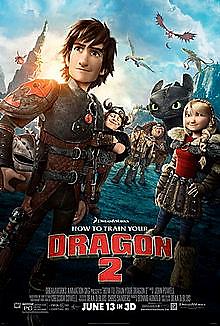 